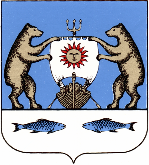 Российская Федерация                                                 Новгородская область Новгородский районАдминистрация Савинского сельского поселенияПОСТАНОВЛЕНИЕот 07.11.2018 № 781д.СавиноВ соответствии со ст. 14 Федерального закона от 06.10.2003 № 131-ФЗ «Об общих принципах организации местного самоуправления в Российской Федерации», Уставом Савинского сельского поселения, Администрация Савинского сельского поселения,ПОСТАНОВЛЯЕТ:  	1.Внести изменения в постановление Администрации Савинского сельского поселения от 26.03.2015  №122 «Об утверждении Положения о благоустройстве территории поселения на землях, находящихся в муниципальной собственности, либо собственность на которые не разграничена, в виде уборки древесно – кустарниковой растительности», приложение к постановлению изложить  в следующей редакции (редакция прилагается).    	2. Постановление распространяет свои действия на правоотношения, возникшие с 01.01.2018 года.   	3. Опубликовать постановление в периодическом печатном издании «Савинский вестник» и разместить на официальном сайте в сети «Интернет» по адресу: www.savinoadm.ru в разделах «Документы» и «Благоустройство».Глава сельского поселения                                               А.В.СысоевПриложение к Постановлению Администрации Савинского сельского поселения от 07.11.2018 года №781Договорбезвозмездного оказания услуг на территории поселения на землях, находящихся в муниципальной собственности, либо собственность на которые не разграничена____________              	      Администрация Савинского сельского поселения в лице Главы Администрации ______________________, действующего на основании Устава, именуемый   в дальнейшем «Администрация», и		 ,Ф.И.О., паспортные данные: серия, N, дата выдачи, кто выдал, код подразделенияименуемый в дальнейшем "Гражданин", с другой стороны, заключили настоящий договор безвозмездного оказания услуг на территории поселения на землях, находящихся в муниципальной собственности, либо собственность на которые не разграничена, именуемый в дальнейшем «Договор», о нижеследующем:                                                      Предмет договора1.1 Настоящий договор заключен в соответствии со ст. 14 Федерального закона от 06.10.2003 № 131-ФЗ «Об общих принципах организации местного самоуправления в Российской Федерации», Положением «О благоустройстве территории поселения на землях, находящихся в муниципальной собственности, либо собственность на которые не разграничена, в виде уборки древесно-кустарниковой растительности», утвержденным Постановлением Савинского сельского поселения от 26.03.2015г. №122.1.2 По настоящему договору Администрация поручает Гражданину, а Гражданин  принимает на себя обязательства произвести благоустройство, заключающееся в уборке фаутной древесно-кустарниковой растительности на территории поселения, находящейся в муниципальной собственности, либо собственность на которую не разграничена (далее - территория) в границах, указанных  в пункте №3 Договора2.Срок действия договораСрок действия Договора устанавливается с ________   по _________ г.3.Территория благоустройстваМестоположение территории: ___________________________, согласно схеме.Площадь территории, занимаемой древесно- кустарниковой
растительностью согласно схемы.4.Условия уборки древесно - кустарниковой растительности.Способ уборки – рубка кустарниковой растительности ольхи, осины, ветровала,  бурелома.Запрещается рубка реликтовых деревьев.Условия вывоза - с применением транспортных средств.Гражданин производит очистку территории от порубочных остатков самостоятельно.5.Права и обязанности сторонАдминистрация вправе:Требовать досрочного расторжения Договора при нарушении Гражданина условий Договора.Пользоваться другими правами, если их реализация не противоречит требованиям законодательства Российской Федерации и условиям договора.Администрация обязана:Соблюдать в полном объеме все условия Договора.Обозначить  на планово - картографических материалах границы территории, на которой размещается древесно - кустарниковая растительность.Выполнять другие обязанности, предусмотренные законодательством Российской Федерации.Гражданин вправе:Использовать древесно - кустарниковую растительность с убранной территории  только для собственных нужд (отопление жилого дома, бани).Гражданин   обязан:  Соблюдать в полном объёме все условия Договора. 5.4.2. Соблюдать установленные требования по уборке древесно-кустарниковой растительности, правила пожарной и санитарной безопасности, типовую инструкцию по охране труда и технике безопасности, утвержденную Приказом Рослесхоза от  23.12.1998 года №213 , выполнять иные требования законодательства Российской Федерации. 5.4.3. Вести работы способами, предотвращающими возникновение эрозии почвы, исключающими или ограничивающими негативное воздействие на состояние водных и других природных объектов.5.4.4. Выполнять другие обязанности, предусмотренные законодательством Российской Федерации.6. Ответственность сторонЗа невыполнение или ненадлежащее исполнение условий Договора Стороны несут ответственность в соответствии с действующим законодательством РФ и настоящим Договором.Споры, возникающие при заключении, исполнении, изменении и расторжении Договора, разрешаются в судебном порядке.7.Изменение и расторжение ДоговораВсе изменения и дополнения к Договору оформляются в письменной форме, подписываются Сторонами, и являются неотъемлемой частью ДоговораДоговор, может быть, расторгнут в порядке, установленном действующим законодательством РФ.8.Прочие условия договораДоговор составлен в двух экземплярах, имеющих равную юридическую силу, для каждой из Сторон.Все споры и разногласия, возникшие при исполнении Сторонами своих обязательств по Договору, разрешаются путем переговоров. В случае  если Стороны не достигли согласия путем переговоров, спор разрешается в судебном порядке.Все работы производить в соответствии с Генеральным планом  сельского поселения, с учетом имеющихся и проектируемых Генеральным планом сельского поселения подземных коммуникаций, при условии соблюдения интересов собственников (арендаторов, пользователей) соседних земельных участков и приведения территории по окончании работ в надлежащее состояние.9.Адреса, реквизиты и подписи Сторон    Приложение №1 к  ДоговоруСХЕМАрасположения передаваемой древесно - кустарниковой растительностиСхема месторасположения территории:Условные обозначения:Участок вырубки:О внесении изменений в постановление Администрации Савинского сельского поселения от 26.03.2015  №122 «Об утверждении Положения о благоустройстве территории поселения на землях, находящихся в муниципальной собственности, либо собственность на которые не разграничена, в виде уборки древесно – кустарниковой растительности»г.""20г.место заключения договора          Администрация:МПГражданин:Глава сельского поселения ___________                       Гражданин __________________